Nombre _____________________________________Porción de EscribirAll responses must be written in Spanish, and must be in complete sentences (i.e. has a subject and a verb).  Be prepared to answer all questions.         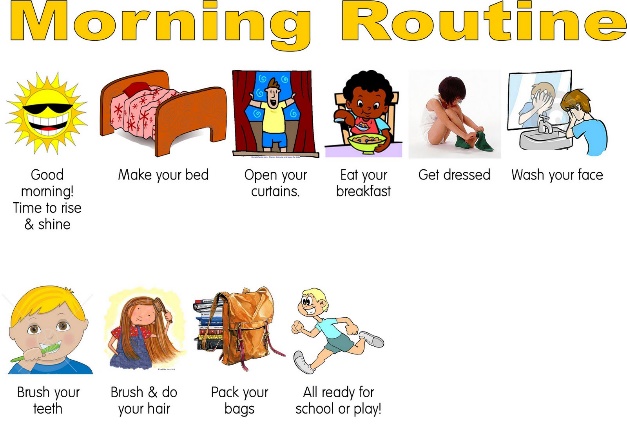 1-Sentence structure   1- Grammar  1- Vocabulary#___ ¿Qué hace Jorge cada mañana? (Responde según las fotos)  ___________________________________________________________________________________________
___________________________________________________________________________________________1-Sentence structure   1- Grammar  1- Vocabulary#___ ¿Te cepillas los dientes antes de o después de desayunarte?___________________________________________________________________________________________1-Sentence structure   1- Grammar  1- Vocabulary#___ Dime (Tell me) una cosa que te molesta y otra cosa que te importa.	___________________________________________________________________________________________1-Sentence structure   1- Grammar  1- Vocabulary#___ Explain in 3 sentences, the plot of Los Baker.______________________________________________________________________________________________________________________________________________________________________________________
___________________________________________________________________________________________1-Sentence structure   1- Grammar  1- Vocabulary#___ ¿Qué están haciendo tus padres? (Answer using the Present Progressive)			___________________________________________________________________________________________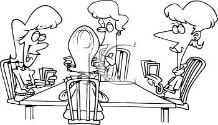 1-Sentence structure   1- Grammar  1- Vocabulary#___ ¿Qué estamos haciendo Marisol, Sonia, Luisa y yo?___________________________________________________________________________________________1-Sentence structure   1- Grammar  1- Vocabulary#___ ¿Cómo soy? ¿Cómo estoy?  Write a paragraph with at least three sentences describing yourself. Say what you    	are like in general, how you are feeling today, and what you are doing right now.  Use Spanish 2 vocabulary.___________________________________________________________________________________________              ___________________________________________________________________________________________              ___________________________________________________________________________________________1-Sentence structure   1- Grammar  1- Vocabulary#___ Cuando vas de viaje con tu familia, ¿Quién hace las reservaciones? ¿Adónde van de vacaciones tú y tu familia?	Answer the question replacing the underlined direct object with a DOP.___________________________________________________________________________________________1-Sentence structure   1- Grammar  1- Vocabulary#___ ¿Sabes tocar algún instrumento? ¿En tu familia hay músicos? ___________________________________________________________________________________________1-Sentence structure   1- Grammar  1- Vocabulary#___ ¿Conoces la ciudad de Atlanta? ¿Cuál es tu lugar favorito? ¿Por qué?___________________________________________________________________________________________1-Sentence structure   1- Grammar  1- Vocabulary#___ ¿Cómo son tú y tus amigos?  (Make at least 3 comparisons, using equality/inequality phrases and/or superlatives).	___________________________________________________________________________________________	___________________________________________________________________________________________1-Sentence structure   1- Grammar  1- Vocabulary#___ ¿Quién es la persona más inteligente que conoces? ¿Por qué?___________________________________________________________________________________________1-Sentence structure   1- Grammar  1- Vocabulary#___ Según tú, ¿Cuál es el mejor restaurante de nuestra ciudad? ¿Cuáles comidas sirven?___________________________________________________________________________________________1-Sentence structure   1- Grammar  1- Vocabulary#___ ¿Qué ropa te pones para ir a un baile elegante? ___________________________________________________________________________________________1-Sentence structure   1- Grammar  1- Vocabulary#___¿Dónde compraste tus pantalones favoritos y cuánto costaron? Answer the question replacing the underlined 
          direct object with a DOP.___________________________________________________________________________________________1-Sentence structure   1- Grammar  1- Vocabulary#_____ ¿Qué comiste ayer para la cena?	___________________________________________________________________________________________1-Sentence structure   1- Grammar  1- Vocabulary#___ ¿Qué hiciste tu familia para el Día de la Acción de Gracias, ¿Quiénes prepararon la comida o trajeron algo? 	___________________________________________________________________________________________	___________________________________________________________________________________________1-Sentence structure   1- Grammar  1- Vocabulary#___ ¿Qué regalo te compraron tus padres para tu cumpleaños?___________________________________________________________________________________________1-Sentence structure   1- Grammar  1- Vocabulary#___ ¿Qué hiciste anoche antes de acostarte? (Responde en el Pretérito con un mínimo de 3 cosas)___________________________________________________________________________________________
___________________________________________________________________________________________